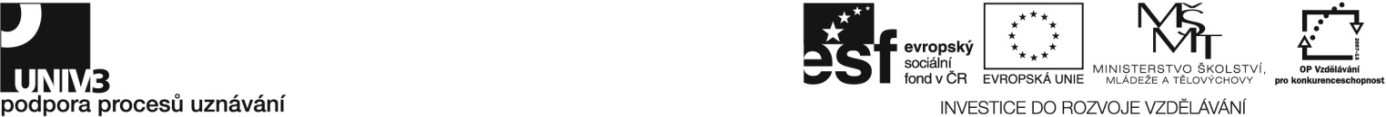 Jazyková část65-021-N Průvodce cestovního ruchu Oral communication in English in a tour guide´s  jobRole – play. General conversation between a tour guide and a tourist.  Imagine you are taking a group of young tourists on a city tour. You are meeting them outside their hotel. Speak about a place or area of natural or cultural interest according to your own choice for 5 minutes. You can use your notes but you cannot read the whole textPrague – Prague Castle,Spa Towns in West Bohemia- Karlovy Vary,Hluboká Chateau,Moravian Karst,Loket Castle.Read the text for 2 minutes. Then translate it into English. Díky početné komunitě hostů z celého světa se k léčivým pramenům sjížděli komedianti, kteří předváděli své umění v ulicích. V roce 1717 byl dokonce v blízkosti dnešního Grandhotelu Pupp postaven první divadelní stánek. O sedmdesát let později se zchátralá dřevěná stavba zřítila a díky iniciativě slavného lázeňského lékaře Davida Bechera městští radní rozhodli vybudovat novou stavbu. Stavba byla částečně financována z výtěžku prodeje vřídelní soli a ze zisku z půjčování klíčů od veřejných toalet. Navzdory všem potížím bylo tzv. Becherovo divadlo postaveno během jediného roku. Jeho provoz byl slavnostně zahájen v červenci 1788 Mozartovou operou Figarova svatba. Kapacita hlediště byla podobná jako dnes a díky tomu umožňovala návštěvu movitým i méně movitým divákům. Ti bohatší zaplatili za lóži až 8 zlatých a ti chudší si mohli koupit vstupenku k stání za pár krejcarů (drobných).Read the text for 3 minutes and make notes. Then retell the content of the text in your own words.We´re now standing outside the main entrance to the Natural History Museum, which is one of the best examples of London´s 19th century architecture. As you can see, the building looks very much like a cathedral and was designed by the architect Alfred Waterhouse using an iron and steel framework hidden behind arches and columns, which, if you look closely, are decorated with sculptures of animals and plants.The museum is home to  life and earth science specimens comprising about 70 million items within 5 main collections Botany, Mineralogy, Entomology, Paleontology and Zoology.  Many of the collections have great historical as well as scientific value, such as specimens collected by Darwin.It houses exhibits of dinosaurs, mammals, as well as insects and plants.There are also displays devoted to human biology and the origin of species.For children there is a special program and they can discover the gentle giants and bloodthirsty hunters that roamed the Earth and see 3D dinosaurs, too.You can join a programme to investigate the big five mass extinction events that each wiped out over half of all species alive at the time.You can also visit the Earth galleries, where you can find out what´s it like to be in the middle of an earthquake or standing next to a volcano. You have a possibility to find out about a Museum scientist who researches supervolcanoes.The newly developed Darwin Centre is designed as a new home for the museum´s collection of preserved specimens, as well as new work spaces for the museum´s scientific staff and new educational visitor experiences. Built in two distinct phases, with two new buidings adjacent to the main Waterhouse building, it is the most significant new development project in the museum´s history. Phase one houses Zoological department´s „spirit“ collections, organisms preserved in alcohol. Phase two was opened in 2009 and  designed in the shape of a giant - a huge cocoon and houses the „ dry“ collections, the entomology and botanical collections.Entrance to the museum is free and there is a cafeteria if you get hungry, and a bookshop and a gift shop if you want to buy some gifts or you can create your own print as a souvenir.Written communication in English in a tour quide´s jobWrite an email of about 50 words to a client who has ordered a guided city - tour with you.In your e mail you should:confirm the order and tell him the place of meeting in the Down,suggest what sights he should see,ask whether he wants some free time for shopping during the tour,ask how long he wants to have the tour.Knowledge of facts of an English – speaking countrySpeak about The United Kingdom of Great Britain and Northern IrelandGive a characteristic of a system of government, present political and economic situation.Speak about major natural and cultural sights.Introduce a cultural and natural heritage and environment.Introduce a social and cultural environment, customs and traditions.